МБДОУ «Детский сад «Жемчужинка»Картотека дидактических игр по патриотическому воспитанию«Ребёнок учится тому,что видит у себя в дому…»Подготовили воспитатели группы №3:Шумкова О.В.      Зорькина Е.Г.2018 годЗадачи нравственно-патриотического воспитания в средней группеДанное пособие предназначено для реализации в разновозрастной группе ДОУ. Актуальность обусловлена ростом интереса к истории и культуре нашего государства и социальным заказом на формирование активной творческой личности как части великого целого – своего народа, своей страны, уважающей ее прошлое и настоящее, заботящейся о будущем. Ведь знание истории и культуры собственного народа, умение понять ее, желание приобщиться к ее дальнейшему развитию могут стать основой активной творческой деятельности ребенка, взрастить в детской душе семена любви к родной природе, к родному дому и семье, своей Родине.Цель: воспитание гражданина и патриота своей страны, формирование нравственных ценностей. Создание в детском саду предметно-развивающей среды, способствующей этому воспитанию.Задачи Способствовать формированию личного отношения ребенка к соблюдению (и нарушению) моральных норм: сочувствие обиженному и несогласие с действиями обидчика; одобрение действий того, кто поступил справедливо (разделил кубики поровну).Продолжать работу по формированию доброжелательных взаимоотношений между детьми (в частности, путем рассказа о том, чем хорош каждый воспитанник группы); образа Я (помогать ребенку как можно чаще убеждаться в том, что он хороший, что его любят).Воспитывать скромность, отзывчивость, желание быть справедливым, сильным и смелым; учить испытывать чувство стыда за неблаговидный поступок.Напоминать детям о необходимости здороваться, прощаться, называть работников дошкольного учреждения по имени и отчеству, не вмешиваться в разговор взрослых, вежливо выражать свою просьбу, благодарить за оказанную услугу.Закреплять навыки бережного отношения к вещам, учить использовать их по назначению, ставить на место.«Наша страна».Цель: выявить знания детей о нашей Родине, ее столице.Материал: иллюстраций, фотографийХод игры: воспитатель показывает иллюстрации и картины, задает вопросы. Дети отвечают.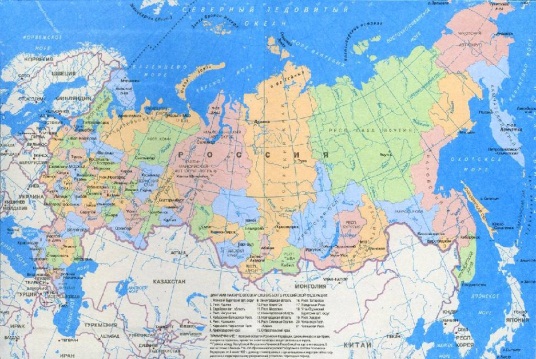 « Флаг России»Цель: способствовать закреплению знания флага своей страны,(города, области, областного центра) закрепить основные цвета флагов, что они обозначают?Материал: полосы красного, синего и белого цветаХод игры: воспитатель показывает детям флаг России, убирает и предлагает выложить разноцветные полоски в том порядке, в котором они находятся на флаге России.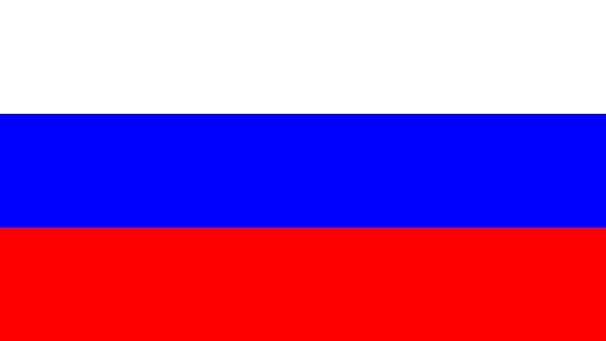 « Герб России»Цель: способствовать закреплению знания герба своей страны, (города, области, областного центра) закрепить знания о том, что нарисовано на гербе и что это обозначает.Материал: картинка герба разрезанная на 6-8 частейХод игры: воспитатель показывает детям герб России, и предлагает детям составить герб из частей картинки.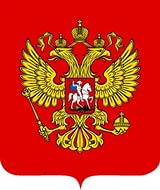 Динамическая игра «Герб России»Герб страны – орёл двуглавый
Гордо крылья распустил,                           поднять руки в стороны
Держит скипетр и  державу,                      поочерёдно сжать в кулак пр. и л. руку
Он Россию сохранил                                  нарисовать руками кругНа груди орла – щит красный,                  приложить руки к груди                            
Дорог всем: тебе и мне                              наклон головы вправо-влево
Скачет юноша прекрасный                    шаг на местеНа серебряном коне.Развевается плащ синий,                           плавные покачивания рук впр. вл.  
И копьё в руке блестит.                             сжать руки в кулак
Побеждает всадник сильный,                   поставить руки на пояс
Злой дракон у ног лежит                           показать рукамиПодтверждает герб старинный 
Независимость страны.
Для народов всей России 
Наши символы важны.                              поднять руки вверх«Назови кто»Цель: знакомить детей с главными людьми РФ (Путин, Шайгу, Медведев).Материал: портреты известных соотечественников.Ход игры: воспитатель показывает портреты, предлагает детям назвать того, кто изображен на портрете и рассказать, чем он знаменит.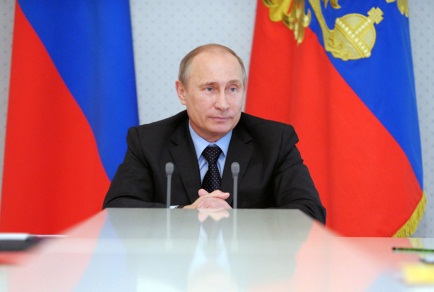 «Герб села» Цель: закрепить представление детей о гербе родного села; уметь выделять герб родного села из других знаков.Материалы: шаблон-образец с изображением герба села; контурный шаблон этого же герба; «мозаика» герба села в разобранном варианте.Ход игры: детям предлагается рассмотреть герб села и отметить отличительные особенности от гербов других городов нашей страны. Дети по контурному шаблону при помощи шаблона-образца собирают из мозаики герб села. Дети собирают герб без помощи шаблона-образца, опираясь на память. Детям предлагается собрать герб села из отдельных деталей при помощи шаблонов-накладок. 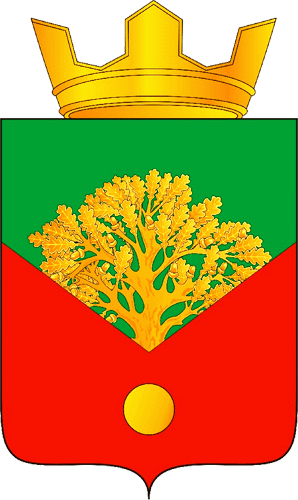 «Путешествие по селу»Цель: знакомить с родным селомМатериал: альбом фотографий родного селаХод игры: воспитатель показывает детям фотографии достопримечательностей села, предлагает назвать их.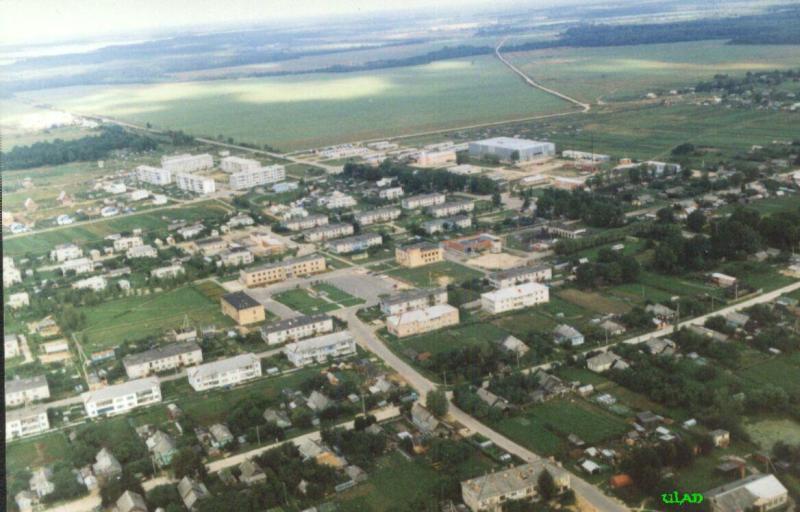 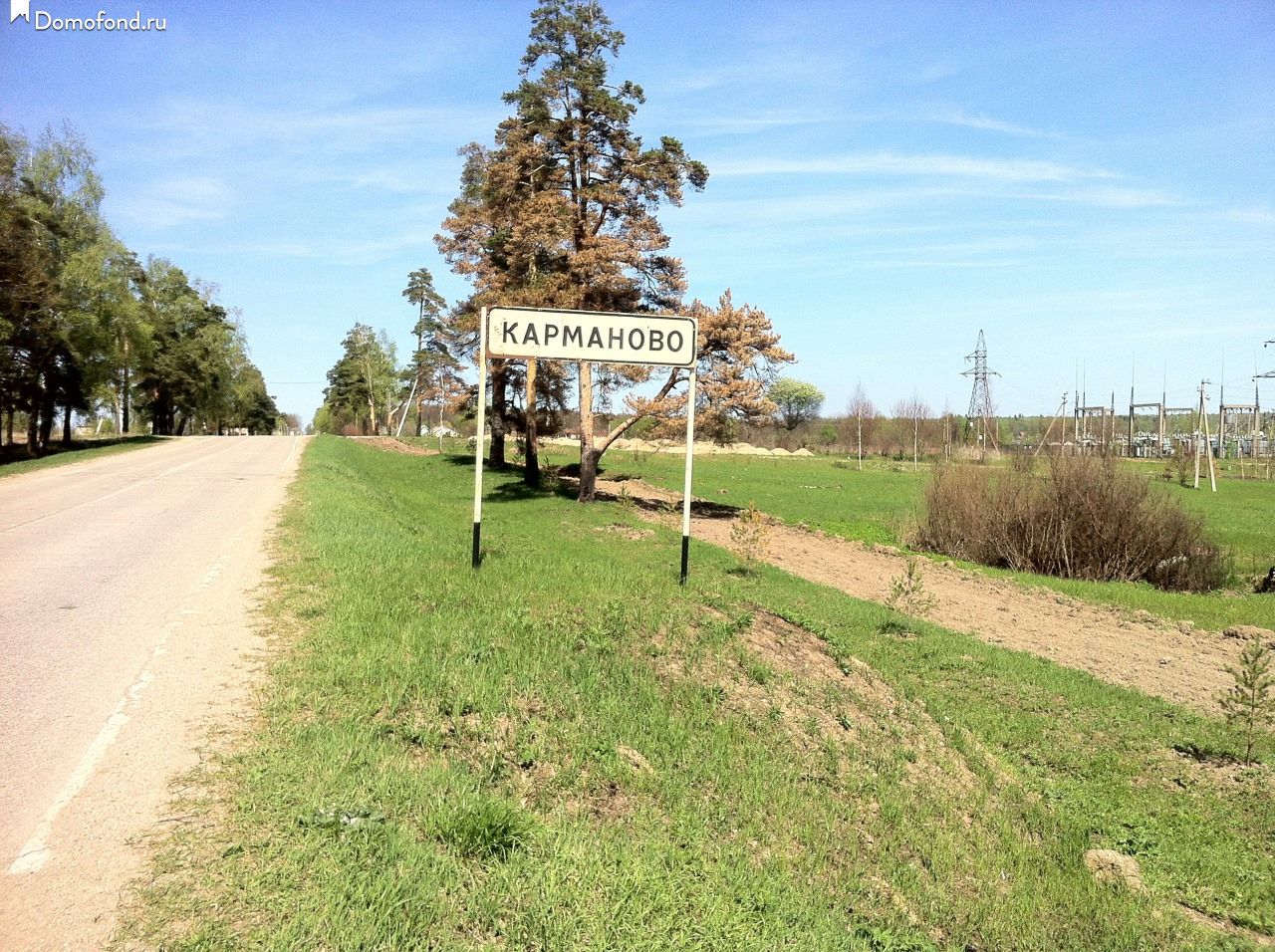 Пословицы о РодинеРодной край – сердцу рай.Нет в мире краше Родины нашей.Человек без Родины, что соловей без песни.Одна у человека мать, одна у него и родина.У народа один дом – Родина.Нет сына без отчизны.Родина – всем матерям мать.Родина – мать, чужбина – мачеха.Береги Родину, как зеницу ока.Будь не только сыном своего отца – будь и сыном своего народа.Своё молоко – ребёнку, свою жизнь – Родине.Родная земля и в горсти мила.Всякому мила своя сторона.В своём доме и стены помогают.Дома и стены помогают.За морем теплее, а у нас светлее.И пылинка родной земли – золото.Глупа та птица, которой своё гнездо не мило.Дым отечества светлее чужого огня.На чужой стороне Родина милей вдвойне.Живёшь на стороне, а своё село всё на уме.«Расскажи о своей семье»Цель: сформировать представление о себе как о члене семьи. Показать значение семьи в жизни человека. Формировать желание рассказывать о членах своей семьи, гордиться ими, любить их.Материал: фотоальбом, составленный совместно с родителями с семейными фотографиями с генеалогическим древом семьи.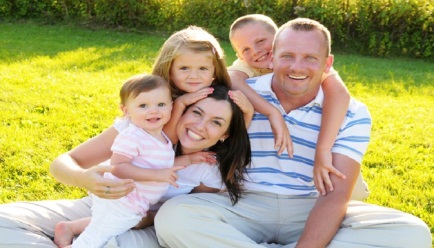 «Моих родителей зовут…»Цель: закрепляем знания имени и отчества родителей, дедушек, бабушек…Материал: семейные фотоальбомы, мяч.Ход игры: дети, передавая друг другу мяч, быстро называют фамилию, имя, отчество мамы и папы и других членов семьи.«Оцени поступок»Цель: с помощью сюжетных картинок развивать представления детей о добрых и плохих поступках; характеризовать и оценивать поступки; воспитывать чуткость, доброжелательность.Материал: сюжетные картинки.Ход игры: дети работают в парах. Каждой паре воспитатель предлагает сюжетную картинку. Дети должны рассмотреть картинку, описать, что видят и оценить поступок. Например: двое детей рассказывают по очереди: «Мальчик забрал у девочки мяч, девочка плачет. Мальчик сделал плохо, так делать нельзя».«Комплименты»Цель: учить детей говорить друг другу комплименты; развивать речь, мышление; воспитывать дружелюбие.Ход игры: дети образуют круг, берутся за руки. Сначала воспитатель начинает говорить ребенку, которого держит за руку справа. Например: «Миша, ты сегодня такой вежливый!» Далее ребенок обращается к ребенку, которого он держит за руку справа. Если ребенку трудно произнести комплимент, то ему помогают другие дети.«Жилище человека»Цель: закрепить знания детей о жилище человека, о том из чего они сделаны. Прививать любовь к родному дому, Родине.Материал: картинки и иллюстрации с изображением жилища человекаХод игры: воспитатель начинает рассказ в том где живет человек, что жилище бывает разное яранга, хата, изба…Пословицы о семьеГде любовь и совет, там и горя нет.Чужая жена всем девицей кажется.Жена не гусли, – поиграв, на стену не повесишь.Семья сильна, когда над ней крыша одна.Муж без жены – что гусь без воды.Краса до венца, а ум до конца.Мотоват, да не женат – одному себе в наклад, а женат, да мотоват – семерым живет в наклад.Слепой щенок и тот к матери ползет.Всякая невеста для своего жениха родится.Слава сына – отцу отрада.Кто родителей почитает , тот вовек не погибает.Молитва матери со дна моря вынимает.Без отца – полсироты, а без матери – и вся сирота.Нет такого дружка, как родная матушка, да родимый батюшка.Родительское благословение в воде не тонет в огне не горит.Братская любовь крепче каменных стен.Вся семья вместе, так и душа на месте.Гни дерево, пока гнется, учи дитятко, пока слушается.«Наш детский сад ».Цель: закрепить знаний детей о детском саде, о работниках детского сада. Какие обязанности они выполняют. Где находятся группа, музыкальный зал, и т.д. Материал: фотографии и иллюстрации детского сада, работников детского сада. Ход игры: по фотографиям и иллюстрациям дети узнают и рассказывают о работниках детского сада.Динамическая игра« Что вы делали, ребята?»                                      Как дела у вас, ребята? Как вы время провели? Как играли?Что видали? Что за день узнать смогли? Руки вверх мы поднимали -Раз, примерно, целых пять. А подняв, не забывали Опускать их вниз опять. Поворачивали тело То направо, то налево. Это делали умело Саша, Катя, Ксюша, Сева... Шишки дружно собирали И в корзину их бросали. Вмиг окончили мы сбор, Привели в порядок борПопрошу я вас, ребята, рассказать мне по порядку, например, как вы сегодня утром делали зарядку.Подъём рук рывком над головой - на вдохе, плавное опускание на выдохе.Повороты в стороны, руки на поясе.Энергичные наклоны туловища вперёд.«Профессии»Цель: учить детей узнавать профессию по описанию; совершенствовать знания о профессии взрослых; развивать сообразительность, внимание.Материал: картинки с профессиями взрослых, куклы.Ход игры: воспитатель сообщает детям, что куклы Алена, Настенька, Ксюша и Наташа мечтают стать взрослыми и получить профессию.Воспитатель. Кем именно они мечтают стать - отгадайте!Воспитатель описывает профессию взрослого, если дети отгадали, то выставляет картинку с этой профессией.«Все профессии важны».Цель: закреплять знания детей о профессиях взрослых; подводить к пониманию, что все профессии нужны и важны; развивать память, внимание, мышление.Материал: картинки с профессиями взрослых.Ход игры: воспитатель предлагает рассмотреть картинки с профессиями взрослых, назвать профессию и рассказать о ее важности, полезности.В конце игры воспитатель подводит итог, что все профессии нужны и важны.«Кому что нужно для работы».Цель: совершенствовать знания детей о профессиях взрослых; находить предметы, необходимые для определенной профессии; развивать память, сообразительность, мышление.Материал: большие картинки с профессиями взрослых (врач, повар, водитель) маленькие карточки с предметами, необходимыми для этих профессий.Ход игры: на стульчиках стоят большие картинки с профессиями взрослых, а на коврике разбросаны карточки с предметами, необходимыми для этих профессий. Детям предлагается взять одну карточку на полу и подойти к картинке с той профессией, для которой нужна эта вещь. Дети объясняют, почему подошли к той или иной картинки с профессией.Дидактическая игра по ознакомлению с истоками русской народной культуры «Русские матрёшки»Цель игры: познакомить дошкольников с историей матрёшки, сформировать представления о ней, как о предмете искусства, сделанного руками русских мастеров, развивать сенсорные навыки детей, их умение подбирать детали по цвету, расширять представления о цветовой гармонии, развивать умение собирать матрёшку из нескольких частей по способу мозаики, закреплять умения детей выделять элементы украшения, поддерживать интерес и любознательность, воспитывать любовь и уважение к русскому народному декоративно-прикладному искусству. Русская матрёшка - чудный сувенирПрославила Россию и покорила мир. Красой твоей любуемся, Мы взор не отводя. Матрёшка-чудо-куколкаВсе любим мы тебя! «Народные промыслы»Цель: знакомить детей с народными промыслами, прививать интерес к русским традициям, учить узнавать и отличать различные промыслы. Материал: картинки и изображения с предметами народного творчестваХод игры: воспитатель показывает картинку с изображением предметов народных промыслов.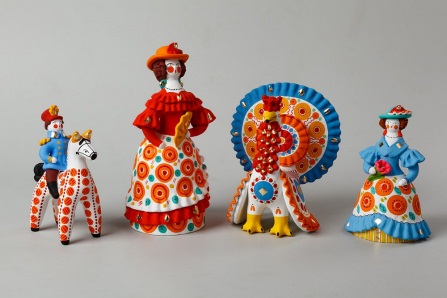 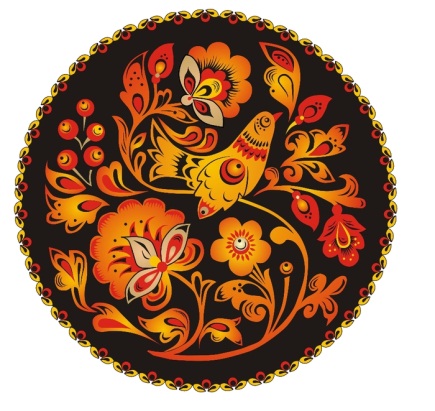 «С какого дерева листок»Цель: закрепить знания детей о природе родного края, закрепить умение образовывать относительные прилагательные (береза –березовый, дуб – дубовый и т. д.)Материал: картинки и иллюстрации с изображением деревьев и кустарников и листьевХод игры: воспитатель показывает картинки с изображением листка, затем дерева.«Зеленая аптека»Цель: закрепить знания детей о лекарственных растениях родногокрая; о правильном использовании их в лечебных целях.Материал: гербарий, картотека лечебных трав.Ход игры: воспитатель показывает картинку с изображением лечебной травы, дети отгадывают .Рассказывает о ее целебных свойствах.«Малая красная книга »Цель: закрепить знания детей о редких растениях и животных, птиц нашего края занесенных в « Красную книгу». Прививать любовь к родине, родному краю, чувство ответственности.Материал: «Малая красная книга»,Ход игры: Воспитатель показывает картинку с изображением редких животных и растений, дети называют. Воспитатель рассказывает о них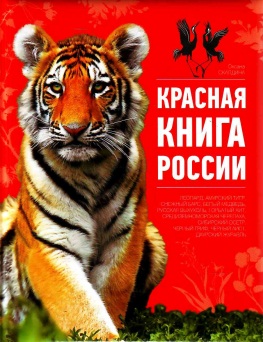 «Птицы нашего села (края)»Цель: знакомить детей с птицами родного села (края).Прививать любовь к родине, родному краю, к животному миру, желание помочь и ухаживать.Материал: карточки с изображениями птиц, альбом «Птицы нашего села, края», составленный совместно с родителями.Ход игры: Воспитатель демонстрирует детям карточки с изображениями птиц, просит назвать и определить, живет птица в нашем городе или нет.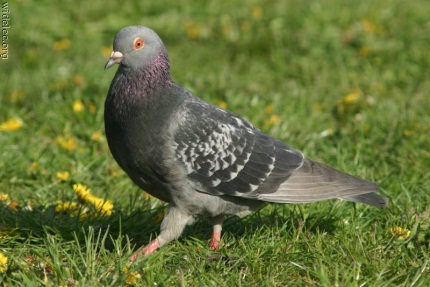 «На суше, в небе, по воде, под водой (животный мир )»Цель: совершенствование грамматического строя речи, закрепление в речи предлогов.Материал: таблица, на которой изображены небо, море, картинки животного мира. Ход игры: воспитатель просит детей назвать маленькие картинки, а потом найти место для каждой из них на большой картине и составить предложение.«На суше, в небе, по воде, под водой (транспорт)»Цель: совершенствование грамматического строя речи, закрепление в речи предлогов.Материал: таблица, на которой изображены небо, море, картинки: поезд, самолет, пароход, грузовая машина, легковая машина, автобус.Ход игры: воспитатель просит детей назвать маленькие картинки, а потом найти место для каждой из них на большой картине и составить предложение.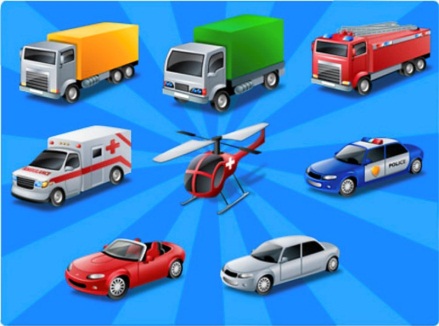 «Какие праздники ты знаешь?»Цель: развивать у детей сообразительность, память, закрепить знания о праздниках, (народные, государственные, религиозные) закреплять правила поведения в общественных местах.Материал: картинки и иллюстрации с изображением праздников, открытки к разным праздникам.Ход игры: воспитатель начинает рассказ о том, что праздники бывают разные, показывает карточки и открытки. Предлагает подобрать карточку с праздником, а к ней тематическую открытку.